Microsoft Excel: Basics 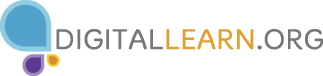 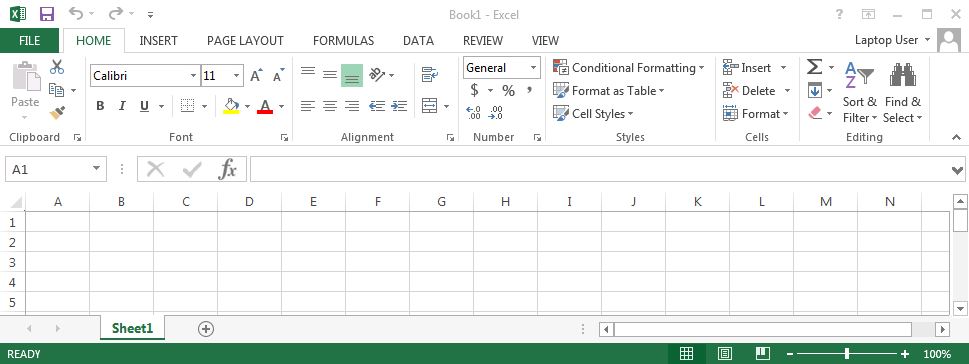 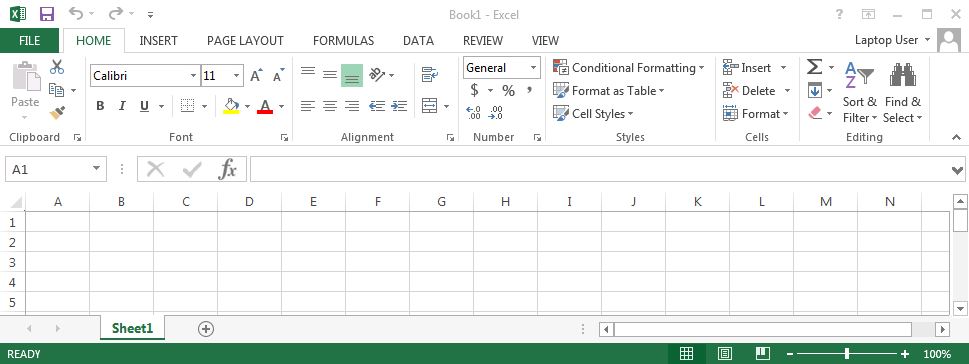 The Excel Window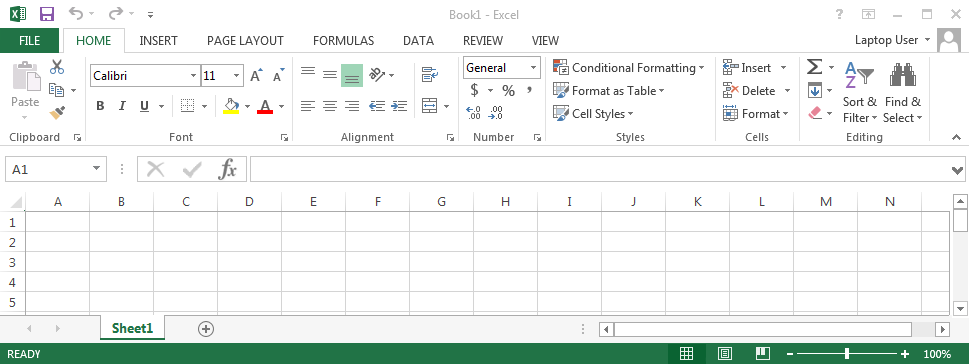 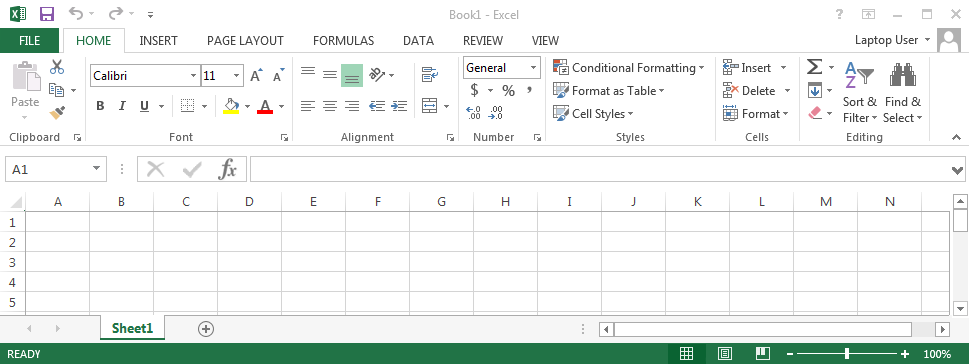 The Ribbon & Home TabTipsIf you make a mistake when entering data press the ESC key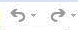 To undo an entry, click the Undo button on the Quick Access Toolbar To use spell-check, click the Review Tab, then the Spelling & Grammar button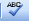 When numbers suddenly change to #### it means that the cell is too narrow to display them. Widen the column by double-clicking on the right edge of the cell border to auto-adjust the size, as shown below, or by placing the cursor on the column border and dragging it to the right until your achieve the desired width. 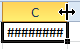 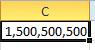 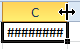 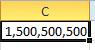 Mouse Pointer Shapes in Excel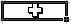 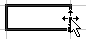 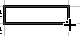 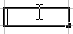 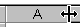 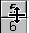 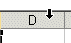 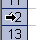 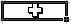 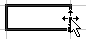 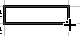 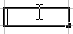 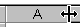 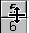 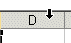 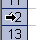 Excel Shortcuts – To use a shortcut, press & hold the CRTL key then tap the other keyCommandPressRibbon TabBeginning of SheetCtrl+HomeBold formattingCtrl+BHomeCopyCtrl+CHomeCopy value from cell aboveCtrl+'(Single Quote)CutCtrl+XHomeDisplay all formulas and their values for all formulas on a worksheetCtrl+` (Single Left Quotation Mark Above Tab Key)Formula, Formula Auditing, Show FormulasEnd of SheetCtrl+EndEnter the DateCtrl+; (Semicolon)FindCtrl+FHomeGo to a specific CellF5HomeHide columnsCtrl+0 (Zero)Home, Cells, FormatHide rowsCtrl+9Home, Cells, FormatItalic formattingCtrl+IHomeMove to next worksheetCtrl+Page DownMove to previous worksheetCtrl+Page UpNew line in cellAlt+EnterNew WorkbookCtrl+NFile PasteCtrl+VHomePrintCtrl+PFile Clear ALL formattingHome, Editing, ClearRepeat the last actionF4SaveCtrl+SFile Save AsF12FileSpellingF7ReviewUnderlineCtrl+UHomeUndoCtrl+ZQuick Access ToolbarUnhide columns Ctrl+Shift+)Home, Cells, FormatUnhide rowsCtrl+Shift+(Home, Cells, Format